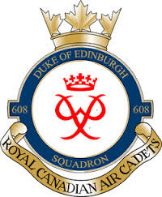 DECEMBER NEWSLETTERDear Cadets, Parents, and Guardians;As 2017 comes to an end, squadron activities take on a slower pace. 608 Cadets have done an exemplary job representing the squadron and participating in so many fall activities.The following December dates are noteworthy:Wednesday, 06 December 2017CO’s ParadeWednesday, 13 December 2017 National Course Applications DueWednesday, 20 December 2017608 Annual Mess Dinner at the Officers’ Mess, 8 Wing Trenton182 Yukon Street, Quinte West, ON             1730hrs – 2030hs             Mess Dress (cadet uniform with white dress shirt and black bow tie)Following the holiday break, we will reconvene on 10 January 2017 with a CO’s Parade.Some important dates for 2018 are as follows:Flying Scholarship Exams – 13 January 2018 (for selected candidates)OPC Ticket Sales at Quinte Mall – 13 and 14 January 2018Spring FTX – 5-6 May 2018Spring Tagging – 11 and 12 May 2018Year End Trip – 26-27 May 2018Annual Ceremonial Review – Wednesday, 30 May 2018Please do not hesitate to contact us with any questions or concerns.  Sincerely,Capt Cynthia RussellCommanding Officer608 Duke of Edinburgh RCACS